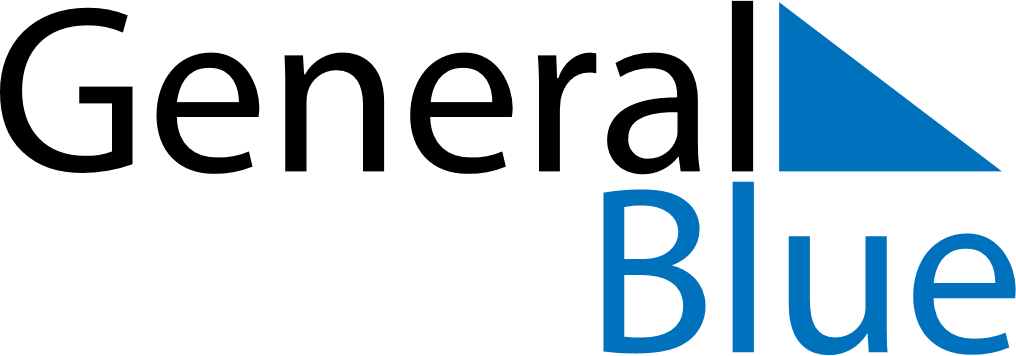 April 2029April 2029April 2029April 2029BelarusBelarusBelarusSundayMondayTuesdayWednesdayThursdayFridayFridaySaturday12345667Easter Sunday89101112131314Orthodox Easter1516171819202021Commemoration Day22232425262727282930